Załącznik nr 4do Umowy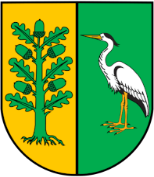 Test wiedzy i świadomość zdrowotnej – żywieniowej(pre - test/post - test*)Płeć:KobietaMężczyznaWiek……………………………..Czym jest prawidłowe odżywianie:Jest dostarczeniem organizmowi energii i składników odżywczych potrzebnych do zachowania zdrowia i rozwojuZaspokojenie wszelkich potrzeb jakich domaga się organizmJedzenie tylko określonych produktów zgodnie z ustalonymi zasadamiPrzestrzeganie diety narzuconej przez lekarza, dietetyka lub siebie samemuJak często w ciągu dnia powinno się spożywać posiłki?3 razy dziennieWtedy kiedy czuję głód4-5 razy dziennie o stałych porachNie da się tego z góry założyćKiedy należy spożyć ostatni posiłek przed snem?Najpóźniej o godzinie 182 godziny przed snemOk. 4 godzin przed snemBezpośrednio przed snemKtóry z wymienionych napojów nie jest zalecany?Woda gazowanaHerbataKawaOwocowe soki zagęszczane (typu Kubuś)Nie wiemChudnie się dzięki: Piciu przez 7 dni tylko wodyGłodówce 3 dniowejDiecie kapuścianejIndywidualnej dopasowanej diecieCzy między posiłkami można dojadać?Tak, kiedy odczuwa się głódNieNie wiemZdrowa racjonalna dieta zapewnia ubytek masy w tempie….15 kg tygodniowoDo 2 kg dziennie0.5 – 1 kg tygodniowoDo 10 kg tygodniowoCo wpływa na przyspieszenie przemiany materii?Częste spożywanie małych posiłkówPicie  ok. 1,5 l. wody dziennieSpożywanie posiłków w dużych przerwach czasowych ok 4-5 godzinIle w ciągu dnia powinno spożywać się soli?40-50g (9 łyżeczek)20-30g (4 łyżeczki)5-6g (1 łyżeczka)Żadna odpowiedź nie jest prawidłowaDlaczego sól szkodzi zdrowiu?Sprzyja próchnicyObniża odpornośćJest wysokokalorycznaSprzyja powstaniu nadciśnienia tętniczego\W ogóle nie szkodziIle płynów dziennie powinno się wypijać? Ok. 2 litrówSzklankę do każdego posiłku1,5 litra Ile razy dziennie powinno spożywać się warzywa?Raz dziennie2-3 razy dziennieDo każdego spożywanego posiłkuWarzyw nie trzeba spożywać codziennie, wystarczy 3-4 razy na tydzieńJakimi konsekwencjami grozi otyłość?Otyłość jest dziedziczne – nie grozi niczymCukrzycą, zawałem serca, zwyrodnieniem stawówZaburzeniami płodności, zmniejszoną odpornościąDwie powyższe odpowiedzi są prawidłoweCo powoduje, że stajemy się otyli?Problemy emocjonalneGłodzenie sięNadmierne spożywanie słodyczy i słonych przekąsekBrak wysiłku fizycznegoWszystkie odpowiedzi są prawidłowe*właściwe podkreślić